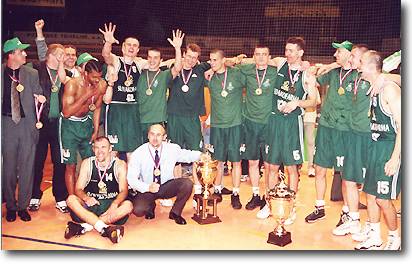 Slovakofarma Pezinok – Majster 1999/2000Dolný rad: NagličHorný rad: Lewis, Mičuda, Weiss, Kuznecov, Snopko, Černický, Lukjanec, Timko, Štec, Ristanovič